Email to: cdizza79@yahoo.co.ukGirls coaches claims copy to Sue Terry for approval - sueterry@btinternet.comBoys coaches claims copy to Eleanor Rowlands for approval - welfareuptonjfc@gmail.comOpen Age and Vets coaches claims copy to Dave Rockall for approval - david@rockallsurveyors.co.ukClaims for referees fees to be copied to Sean Whitfield for approval – sean.whitfield@talk21.comUpton JFC Expense Claim Form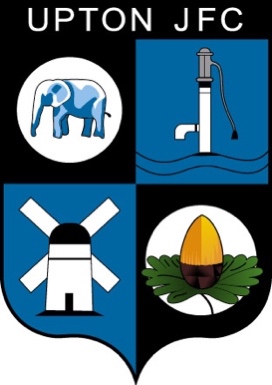 Name:  Name:  Age Group Age Group Date DescriptionMoney InMoney OutTotal In/OutTotal In/Out£Net amount claimed£Bank DetailsSort Code (xx-xx-xx)xx-xx-xxAccount Number (8 digits)xxxxxxxxAccount Name